GUÍA DE MATEMÁTICAS ¿Qué necesito saber?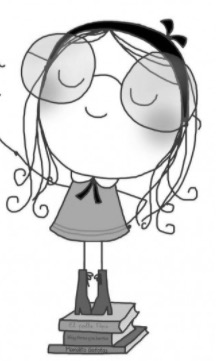 Trabajaremos resolviendo los problemas. Como recomendación para la familia es importante que los niños y niñas les comuniquen sus resultados y las estrategias utilizadas. Se espera que justifiquen y argumenten las estrategias de cálculo realizadas. Para favorecer la comunicación puede preguntar, por ejemplo: ¿Cuál de estos cálculos es más fácil? ¿Hay alguno que no sepan de memoria? …1. Cecilia tiene 10 láminas más que Antonio; si Antonio tiene 85 láminas, ¿cuántas láminas tiene Cecilia?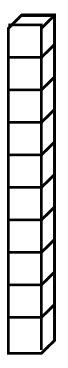 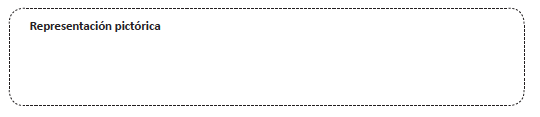 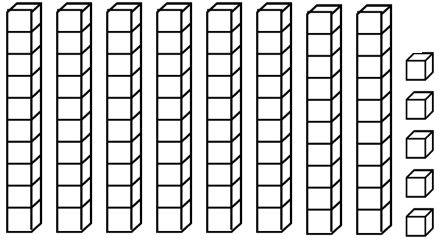 Representación simbólica (Oración numérica que muestra la operación que se debe realizar para solucionar el problema): _______________________________Respuesta: Cecilia tiene_______ láminas. 2. Ximena tenía 40 láminas; después de jugar en el recreo, le quedaron 10 láminas. ¿Cuántas láminas perdió Ximena?Representación simbólica (Oración numérica que muestra la operación que se debe realizar para solucionar el problema): _______________________________Respuesta: Ximena perdió_______ láminas.3. La mamá de Juan compró en la feria un ramito de perejil en $80. Le dieron de vuelto $20. ¿Con cuánto dinero pagó?Representación simbólica: _______________________________Respuesta: La mamá de Juan pagó con _______ pesos.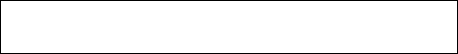 Nombre:Curso: 2°A   Fecha: semana N°20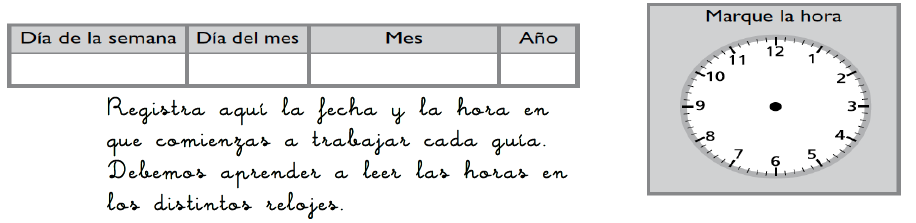 ¿QUÉ APRENDEREMOS?¿QUÉ APRENDEREMOS?¿QUÉ APRENDEREMOS?Objetivo (s): Demostrar que comprenden la adición y sustracción en el ámbito del 0 al 100. (OA9)Objetivo (s): Demostrar que comprenden la adición y sustracción en el ámbito del 0 al 100. (OA9)Objetivo (s): Demostrar que comprenden la adición y sustracción en el ámbito del 0 al 100. (OA9)Contenidos: Adición y sustracciónContenidos: Adición y sustracciónContenidos: Adición y sustracciónObjetivo de la semana: Resolver problemas que involucran sumas y restas de números terminados en cero.Objetivo de la semana: Resolver problemas que involucran sumas y restas de números terminados en cero.Objetivo de la semana: Resolver problemas que involucran sumas y restas de números terminados en cero.Habilidad: Resolver problemasHabilidad: Resolver problemasHabilidad: Resolver problemas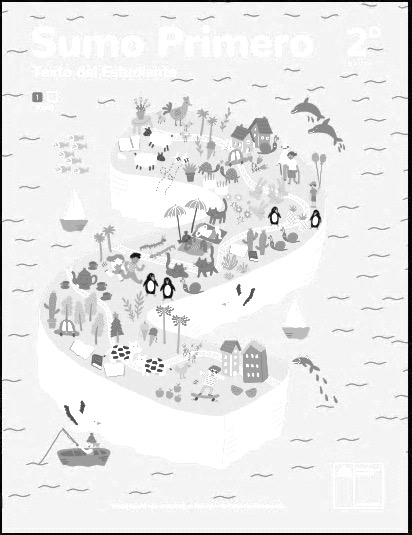 DISFRUTEMOS DE LAS MATEMÁTICAS …Sigue trabajando la página 19 del texto del estudiante de la asignatura y la página 11 del cuaderno de ejercicios.¿Cómo lo hiciste?¿Cómo lo hiciste?¿Cómo lo hiciste?Muy bien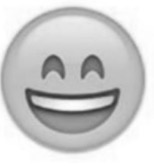 Bien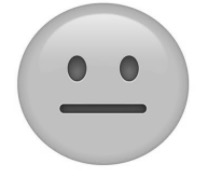 Puedo mejorar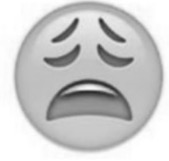 